Муниципальное бюджетное дошкольное образовательное учреждение"Детский сад общеразвивающего вида № 40 "Светлячок"с приоритетным осуществлением социально-личностногонаправления развития воспитанников" города НевинномысскаКонспект НОД в старшей группе комбинированной направленности по автоматизации с использованием технологии мнемотехникаТема: Звук [С] 	  Подготовила: Воспитатель МБДОУ № 40 Аджиева З.Р.                                                          Невинномысск Тема: Звук [С].  Цель: автоматизация  звука [с].
Задачи:- учить определять местонахождение звука [с] в слове;
- упражняться в выполнении звукового анализа двусложных слов с открытыми и закрытыми слогами, типа «зубы», «забор»;
- упражняться в проговаривании слов, фраз со звуком [с];
развивать фонематический слух (выделение слов со звуком [с] из текста).
Оборудование: наборы для составления схем, предметные картинки на звук [с], игрушки, звуковые сигнальные фонарики, индивидуальные зеркала.Ход занятияОрганизационный момент. Игра «Цепочка слов»
Знакомство с темой: отгадывание загадок, выделение звука[с] из слов.
Загадки
1. Смело в небе проплывает,Обгоняя птиц полёт.Человек им управляет.Что же это? (Самолёт)2.  Семьдесят одёжек и все без застёжек? (Капуста)3. Весной веселит,Летом холодит,Осенью питает,Зимой согревает. (Лес)Дети отгадывают загадки, воспитатель выставляет соответствующие картинки.В. Ребята, посмотрите, у нас получилась мнемодорожка.
В: - Прослушайте отгадки и назовите одинаковый звук, который слышится в этих словах:
самолет
капуста
лес
В:- Правильно, это звук [с]. Сегодня на занятии мы будем работать со звуком [с], правильно и красиво проговаривать его в словах и предложениях.
Артикуляция звука [ с].- Губы слегка улыбаются.- Зубы сжаты либо отстоят друг от друга на 1-2 миллиметра.- Язык упирается в нижние резцы. Его боковые части соприкасаются вверху с коренными зубами, а спинка выгнута.- Вдоль языка образуется желобок, по нему с сильным напором течет воздух.- Верхнее мягкое небо не дает ему попасть в полость носа.- Голосовые связки расслаблены.                                 
В:- Посмотрите на меня и послушайте, как я буду произносить звук [с].
Показ и проговаривание звука [с] одним из детей.
В:- А теперь вы, ребята, произнесите звук [с] и понаблюдайте, что делают губы, зубы, язык, какая воздушная струя, при его произнесении.
Дети: - Когда произносим звук [с]
- губы улыбаются
- зубы сближены
- кончик языка упирается в нижние зубы, спинка выгнута
- голосовые связки отдыхают, горло не дрожит.
В:- Молодцы! Посмотрите друг на друга и убедитесь – правильно ли произносит сосед этот звук.
Фонетическая зарядка.
- насос? (с-с-с)
В:- Превращаемся в насос и поем песенку –   и понаблюдаем, как выходит воздушная струя.
Дети: - Воздушная струя выходит   свободно.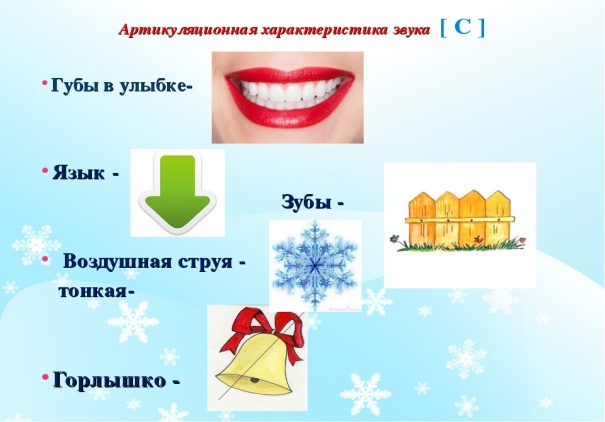  Характеристика звука [с]:
В:- Если воздушная струя выходит несвободно, значит звук [с] – какой?
Дети: - Значит звук [с] – согласный.
В: - А еще какой?
Дети: - глухой  (потому что горлышко не дрожит),
- парный (есть парный звонкий звук [з]),
- твердый.
В:- Молодцы! Давайте сделаем вывод: звук [с] – согласный, глухой, парный, твердый.- Ребята, я буду произносить слоги, а вы послушайте:
СА, СО, СУ
(Голос за дверью повторяет).
В:- Ой, вы слышите, кто-то меня передразнивает?
Дети: Да.
Сюрпризный момент. Тетушки Совуньи.
Незнайка: - Здравствуйте, ребята! Я узнала, что сегодня вы будете знакомиться со звуком [с], и поэтому решила прийти к вам в гости, чтобы посмотреть и послушать, как вы этот звук произносите. Этот звук мне очень нравится. Угадайте, почему?
В: - Ребята, почему Совунье  нравится звук [с]?
Дети:- Потому что звук [с] слышится в ее имени.
 С: - Мне  очень нравится одна  игра…
(забывает название игры). Пытается объяснить, дети помогают: «Эхо»
В: - Ребята, а где можно услышать эхо? (ответы детей)
Игра «Эхо»
Совунья  тихо произносит слоги: са со су сы
Дети громко: аса осо усу ысы

Образование слогов.
В:- Тетушка Совунья, а  ребята умеют образовывать слоги, послушай.
С-------А С-------О С-------У С-------Ы
Тетушка Совунья: - А вот я смогу назвать слова, где слышится звук [с].Игра «Кто больше назовет слов со звуком [с]» и составит из них мнемодорожку- 2 команды.В. – молодцы ребята, вы  отлично справились с заданием.
Игра «Доскажи словечко»:Са -… сапоги, самокат, сад.
Со -… сок, солнце, соль.
Сы-… сыр, сын, сычь  – подсказка от Совуньи – словарная работа.
Проговаривание чистоговорок .
Автоматизация звука  [с] в чистоговоркахСА – СА – СА   длинная коса;СА – СА – СА  хитрая лиса;СА – СА – СА   вот летит оса;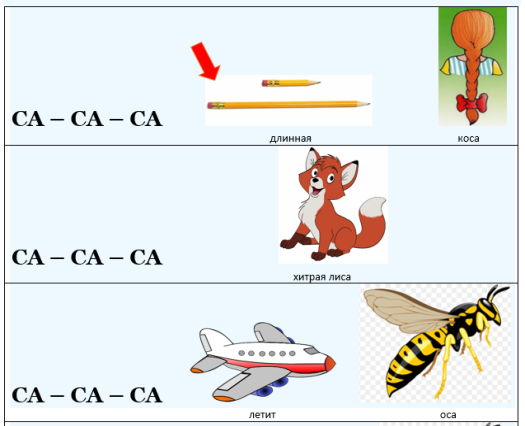 СЫ – СЫ – СЫ   хвост красивый у лисы;СЫ – СЫ – СЫ  новые весы;СЫ – СЫ – СЫ   заведи часы;
 В:- Закройте глаза, пусть они немного отдохнут. На доске появляются картинки.
Работа с предметными картинками. Определение места звука [с] в словах.
В:- Ребята, назовите картинки.
                     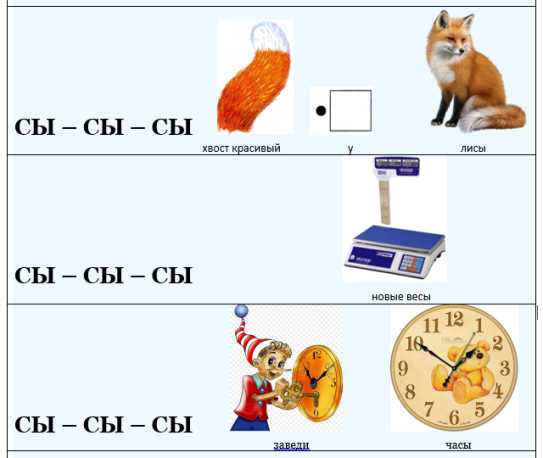 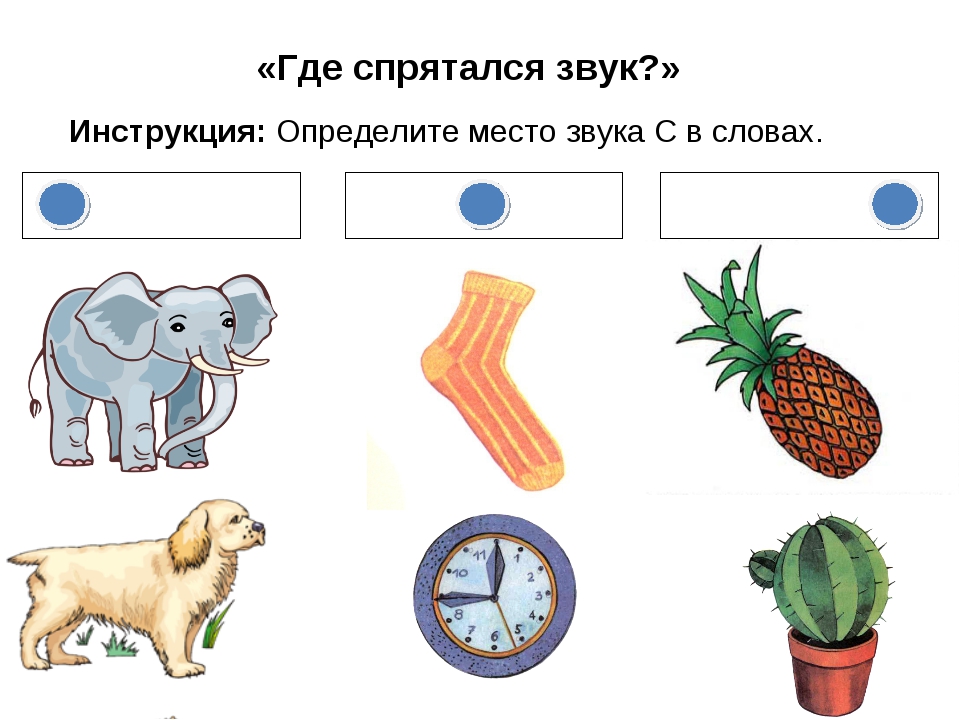 
С:- Ребята, посмотрите внимательно на картинки и скажите, про какие картинки  можно спросить Кто это?
Д: - Про собаку и слона.
С: - Почему? В: - Угадайте, где спрятался звук [с] в слове собака – в начале, в середине или в конце слова?
Дети работают с фишками.
С:- А я придумала  предложение про собаку.
Собака виляет хвостом.
В:- Хорошее, красивое предложение. Назовите слова в предложении, где слышится звук [с]?  
Д: - Собака, хвост.Физминутка.  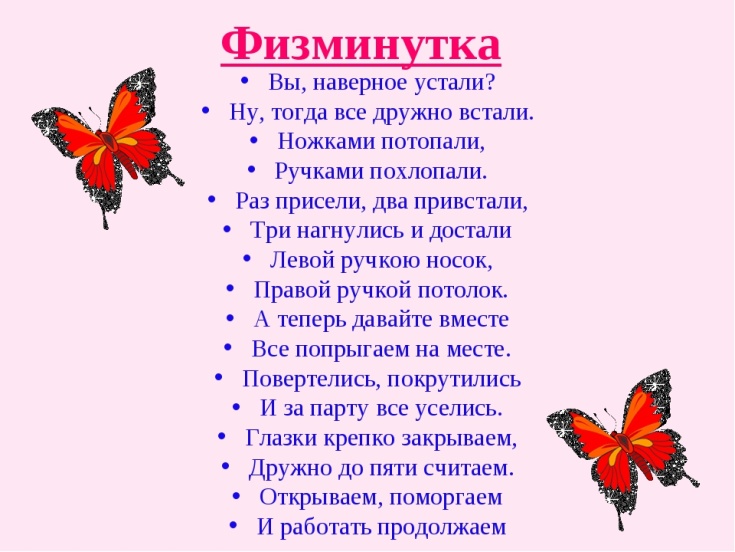 Дети садятся на свои места.
Звуковой анализ слов.
1. «Доскажи словечко» -  Где весною было пусто, летом выросла …  
Капуста 
______
__ __ __
                             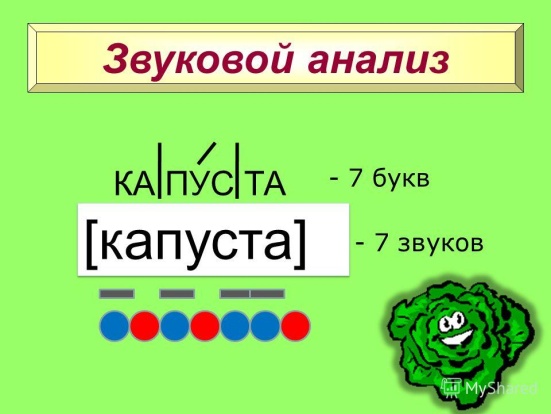 2. Прослушайте, запомните слово, где слышится звук [с]:
- Вода, вода, вода
- Полезна и чиста.
Д: - чиста. В. - Молодцы ребята, справились с заданием.
 3. Отгадайте загадку: Без рук, без ног, а всех в постель кладет. Что это?
Д: - СОН
Живой показ звукового анализа слова – СОН.
В: - Молодцы, ребята, справились и с этим заданием.
Дети садятся на ковер.

Проговаривание скороговорки со звуком [с].«У Сани посылка, в ней бусы и посылка»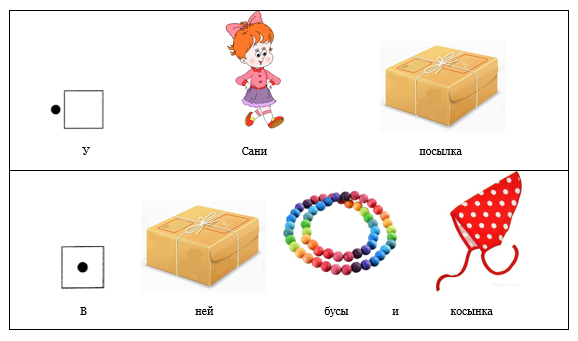 «Коси, коса, пока роса, роса долой — и мы домой»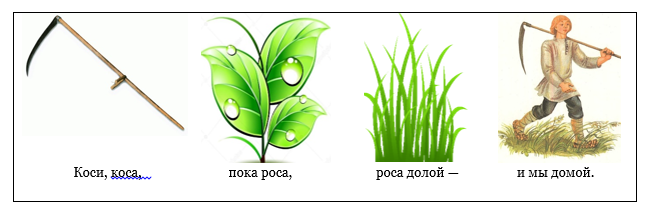 С: - А я тоже умею быстро и скоро проговаривать скороговорки:«У сов нет усов»
Воспитатель предлагает детям проговорить скороговорку – вначале медленно, индивидуально, затем хором с прихлопыванием.
С: - Молодцы! Мне пора уходить. Меня ждут ребята в другом детском саду.
С вами было очень интересно играть и заниматься.
Дети прощаются с Совуньей и приглашают ее на другие свои занятия.
Итог.
В: - Наше занятие тоже подошло к концу. Вам понравилось играть с тетушкой Совуньей?
Сегодня вы были сообразительными, внимательными, умными.
Правильно произносили звук [с]. Молодцы!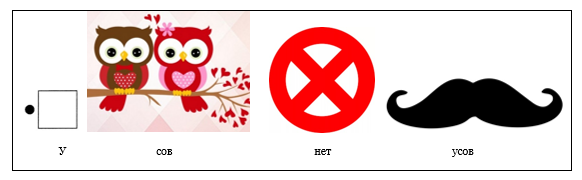 Фотоколлаж к конспекту НОД в старшей группекомбинированной направленности по автоматизации с использованием технологии мнемотехникаТема: Звук [С]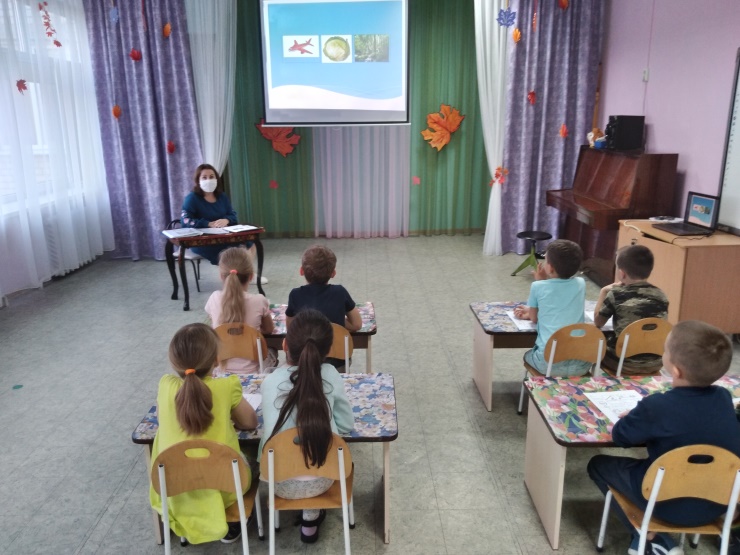 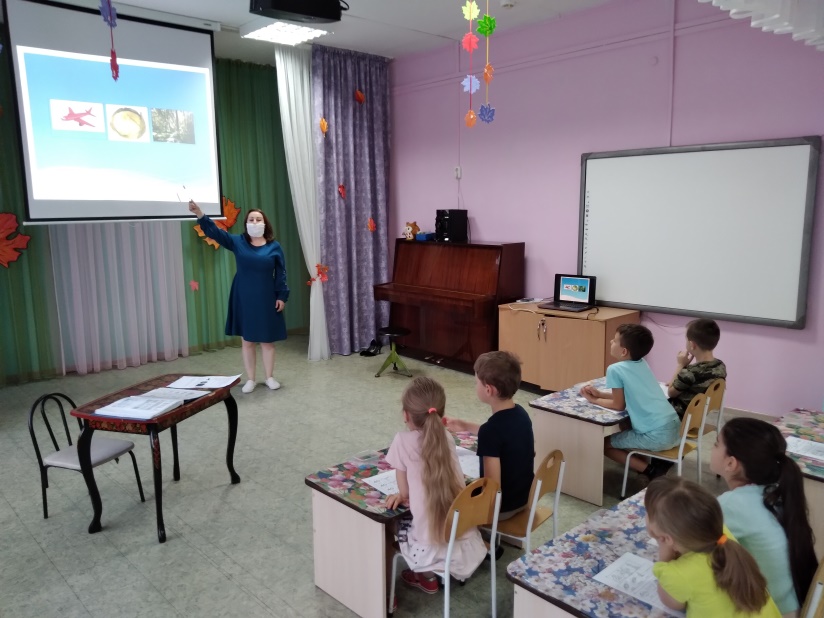 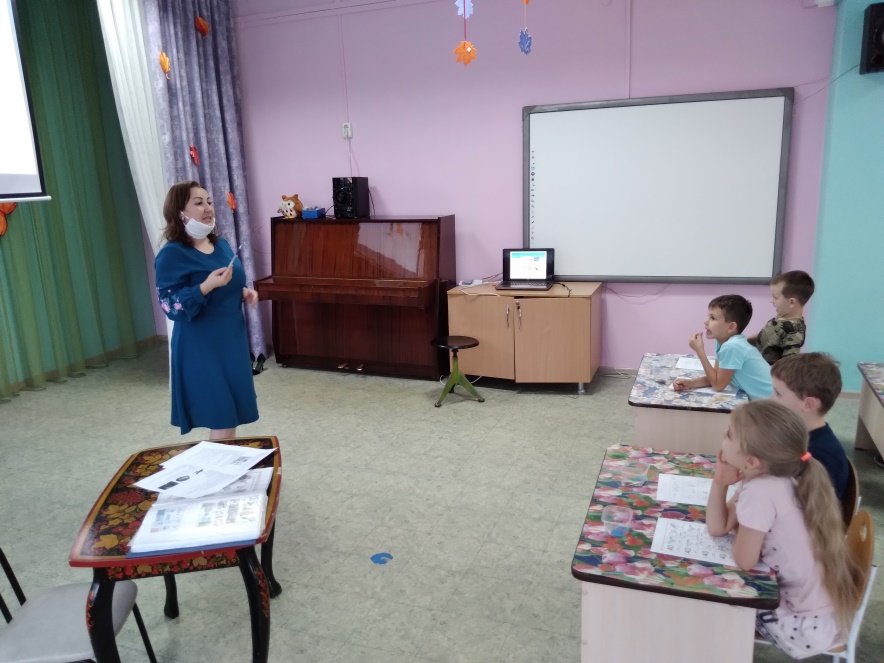 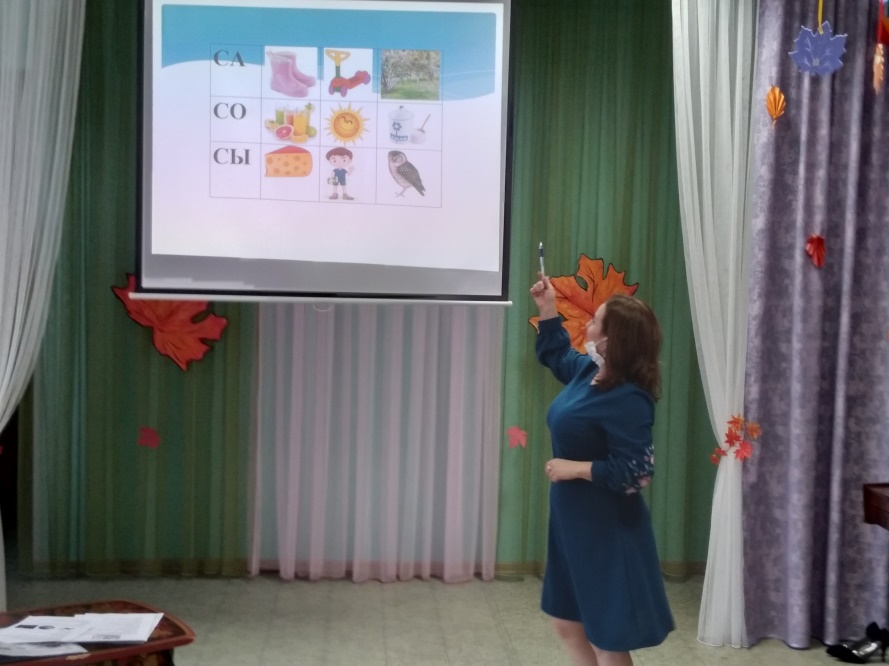 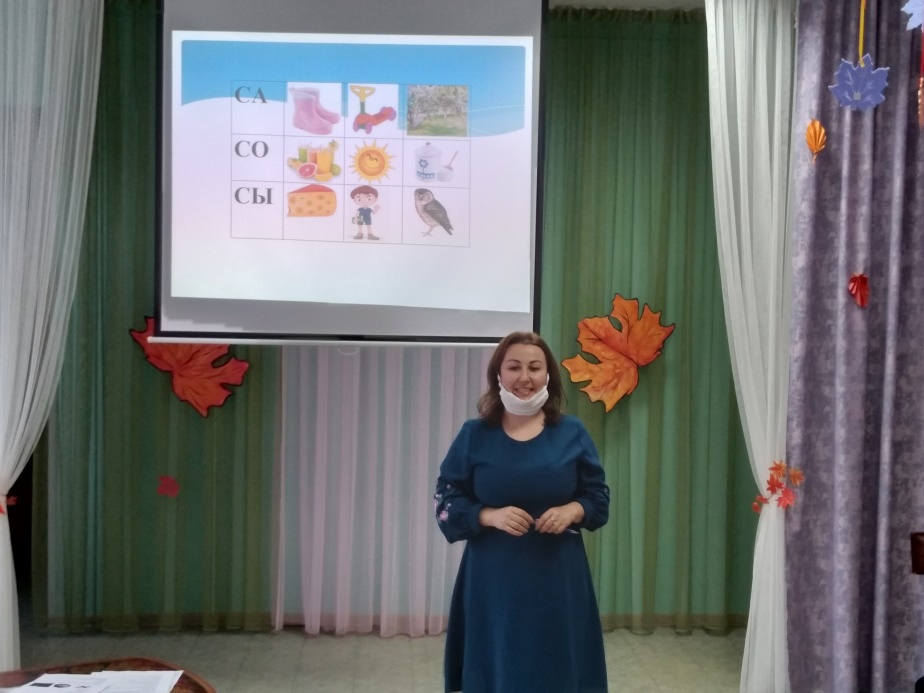 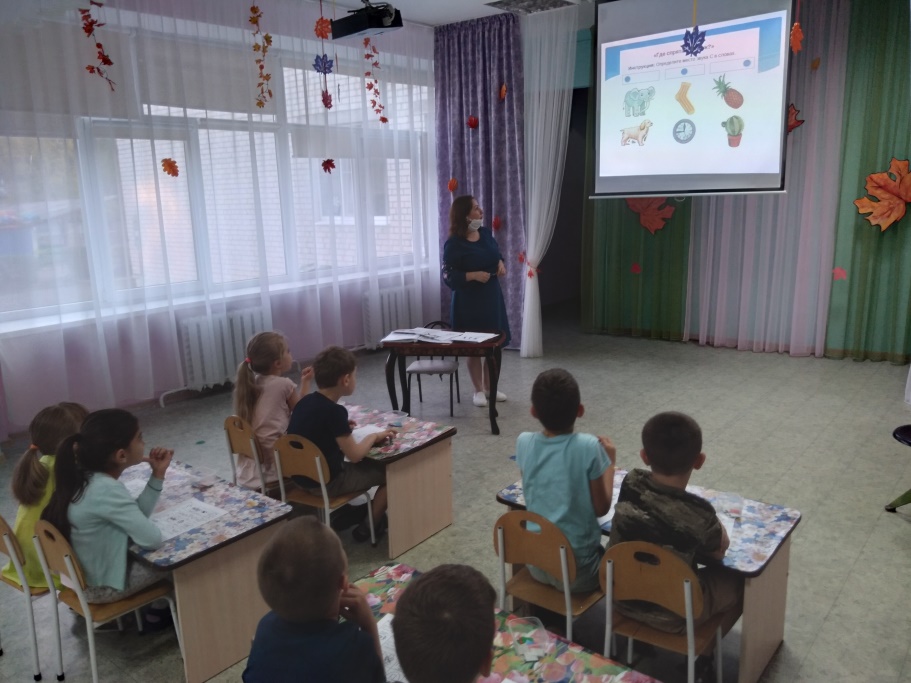 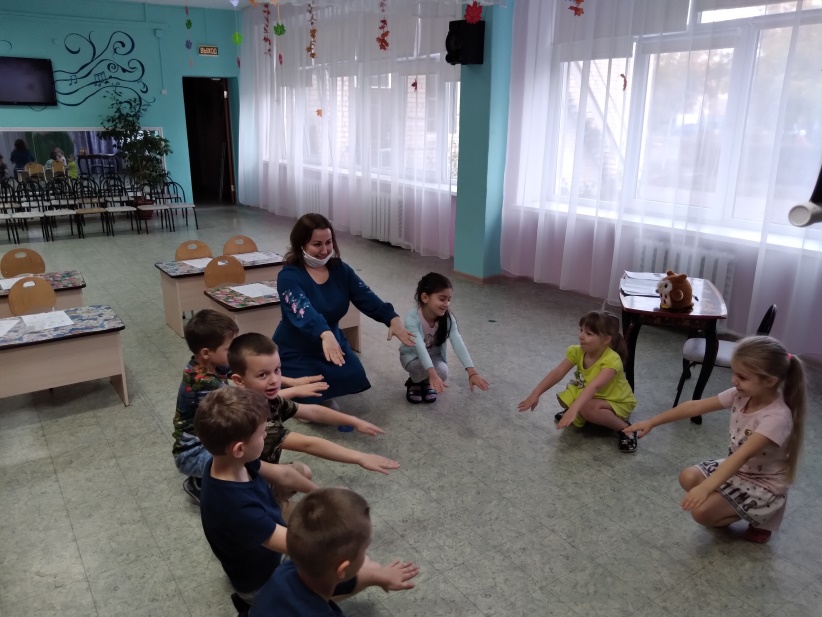 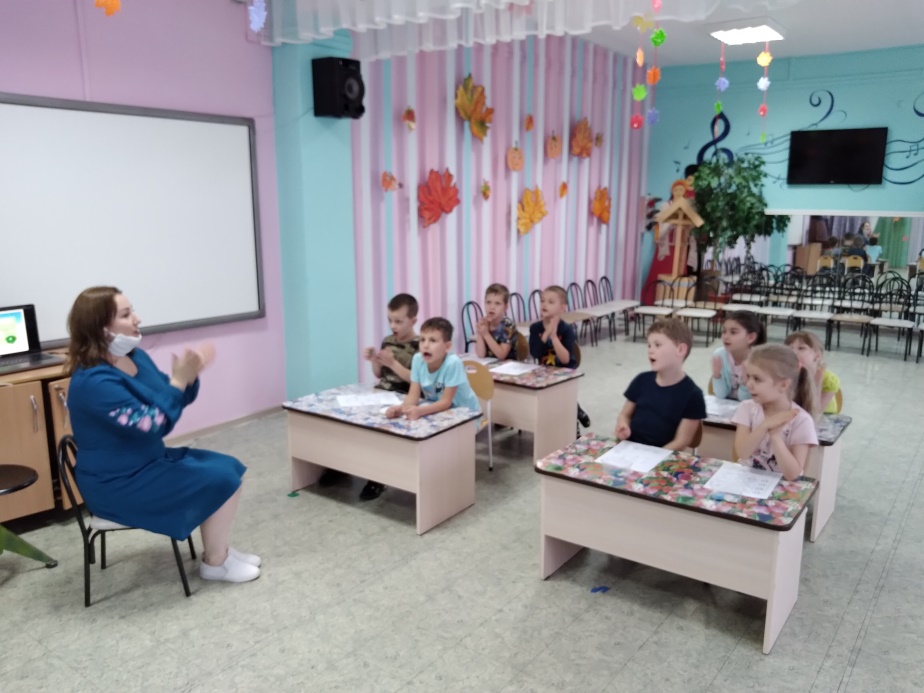 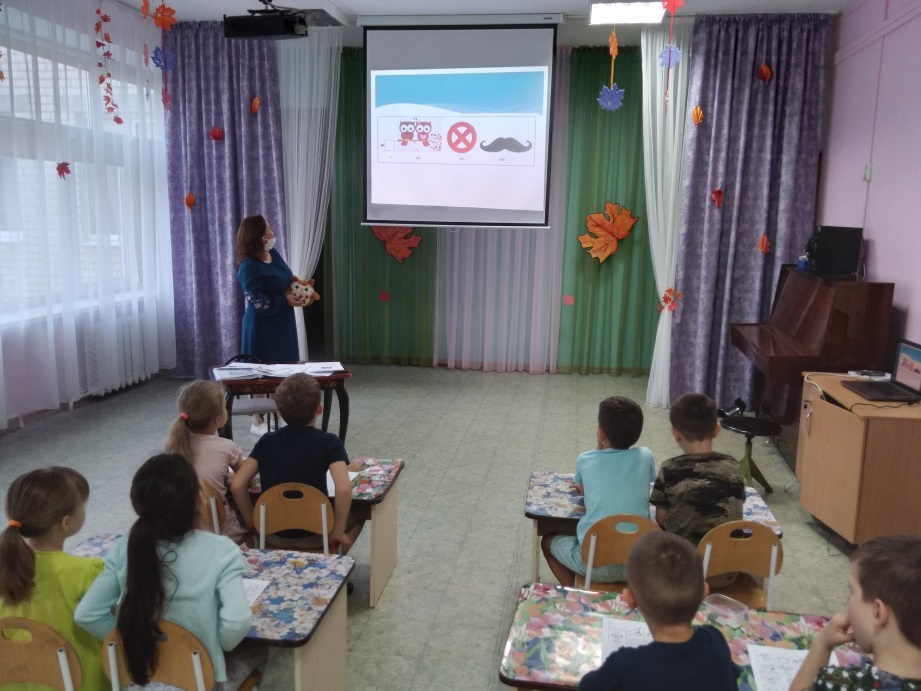 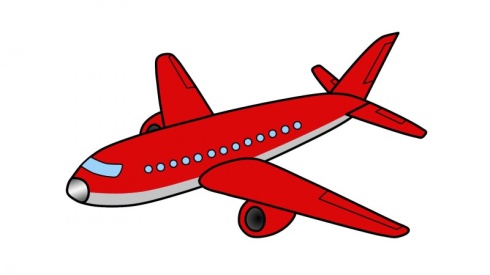 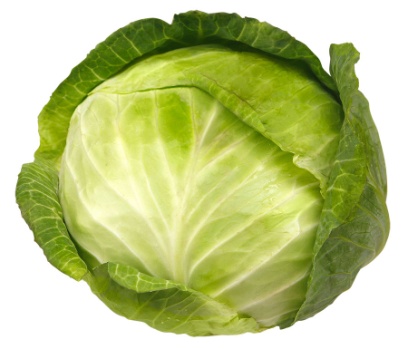 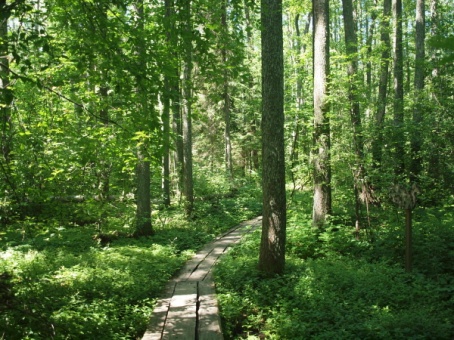 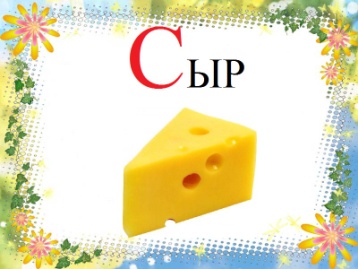 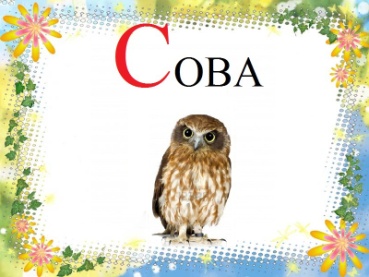 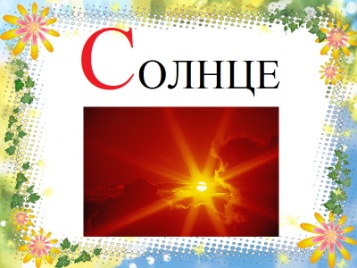 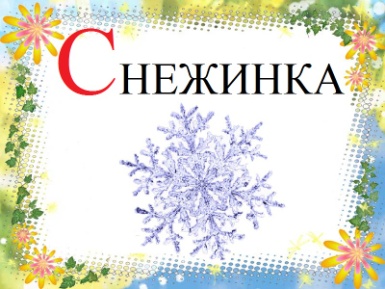 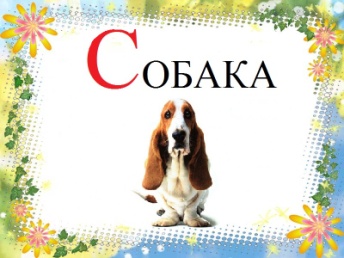 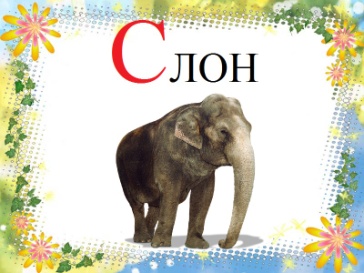 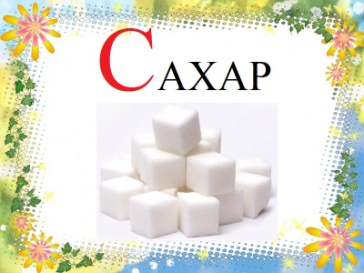 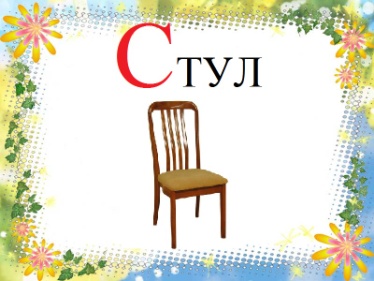 СА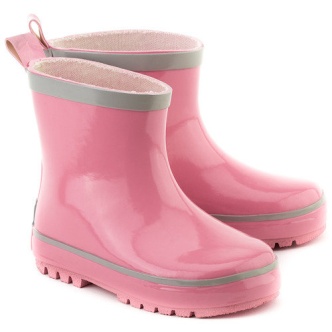 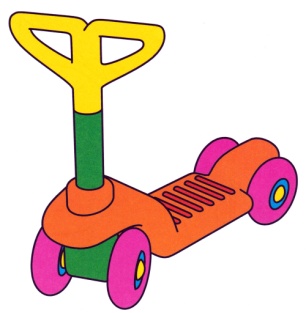 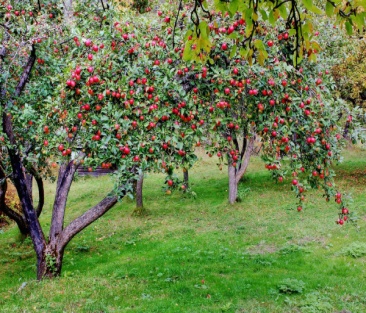 СО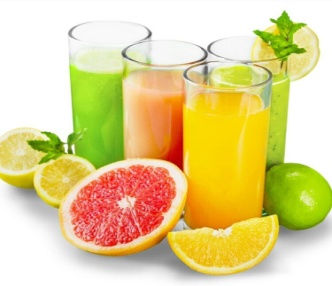 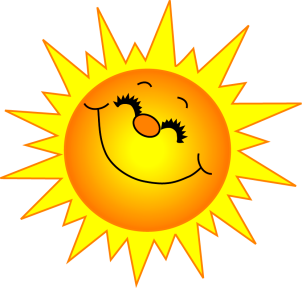 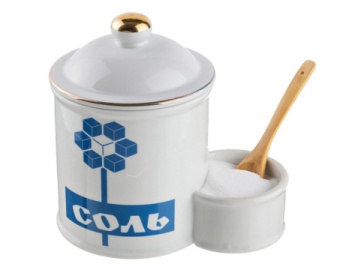 СЫ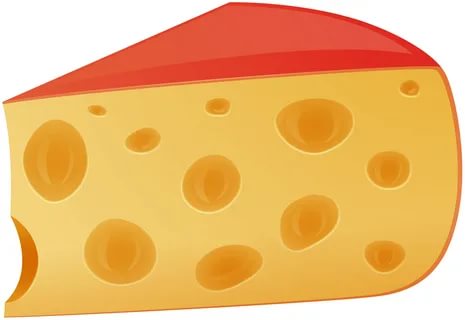 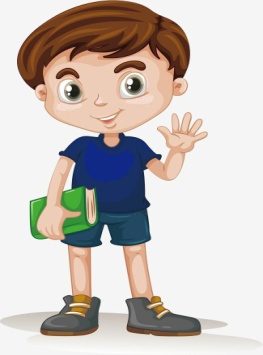 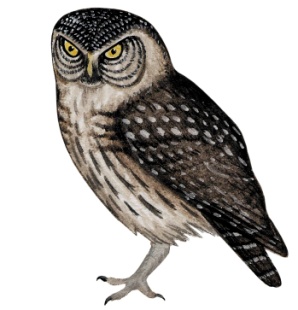 